Во исполнение постановления Правительства Республики Саха (Якутия) от 15.09.2021 года №369 " О мерах по реализации в 2021 году Указа Главы Республики Саха (Якутия) от 29 декабря 2018 года. №310 "О концепции совершенствования системы оплаты труда в учреждениях бюджетной сферы Республики Саха (Якутия) на 2019-2024 годы"  п о с т а н о в л я ю:1. Внести изменения в приложение к постановлению главы муниципального образования "Ленский район" от 6 мая 2019 года №01-03-418/9 "Об утверждении Положения об оплате труда работников муниципальных учреждений культуры МО "Ленский район".В разделе 2 пункте 2.2 Положения таблицу изложить в следующей редакции:         2. Настоящее постановление вступает в силу со дня официального опубликования и распространяется на правоотношения, возникшие с 1 января 2021 года.         3. Главному специалисту управления делами (Иванская Е.С.) опубликовать настоящее постановление в средствах массовой информации и разместить на официальном сайте муниципального образования «Ленский район».         4. Контроль исполнения настоящего постановления возложить на заместителя главы по социальным вопросам Евстафьеву Н.Н.       Муниципальное образование«ЛЕНСКИЙ РАЙОН»Республики Саха (Якутия)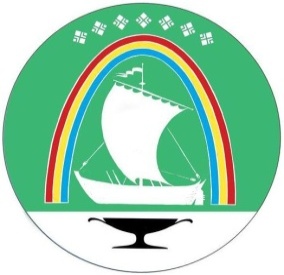 Саха Өрөспүүбүлүкэтин «ЛЕНСКЭЙ ОРОЙУОН» муниципальнайтэриллиитэПОСТАНОВЛЕНИЕУУРААХг. ЛенскЛенскэй кот «11» _ноября__2021 года                            № __01-03-687/1__от «11» _ноября__2021 года                            № __01-03-687/1__       О внесении изменений в постановление главы муниципального образования "Ленский район" от 06 мая 2019 года № 01-03-418/9 Профессиональные квалификационные группыКвалификационные уровниРазмер оклада (должностного оклада) (в рублях)Должности технических исполнителей и артистов вспомогательного состава1 квалификационный уровень5 545Должности работниковсреднего звена1 квалификационный уровень6 105Должности работниковсреднего звена2 квалификационный уровень6 716Должности работниковведущего звена1 квалификационный уровень8 883Должности работниковведущего звена2 квалификационный уровень9 416Должности работниковведущего звена3 квалификационный уровень9 771Должности работниковведущего звена4 квалификационный уровень10 303Должности работниковведущего звена5 квалификационный уровень10 659Должности работников руководящего состава1 квалификационный уровень10 821Должности работников руководящего состава2 квалификационный уровень11 901Должности работников руководящего состава3 квалификационный уровень12 985ГлаваЖ.Ж. Абильманов